КОУ ОО ОШИ «Орловский лицей-интернат»Методическая разработка урока немецкого языка  6 класс «Mein Hobby»Подготовил учитель немецкого языка:Селихова Людмила ИвановнаОрел, 2015Тема урока:  Моё  хобби	Цели урока: - образовательная: развитие лексических навыков в речи и чтении;  - воспитательная: стремление убедить в важности интересного, содержательного время препровождения;-развивающая: развитие внимания, наблюдательности, фантазии, эмоционального восприятия мира;Основные практические задачи: Расширить словарный запас за счет лексики по теме «Свободное время»;Учить беседовать о распорядке дня, о хобби;Выражать свое отношение к различным увлечениям;Повторить возвратные глаголы и прошедшее время Perfekt.Оснащение: мультимедийное оборудование, магнитофон и MP3, раздаточный материал, смайлы.Ход урока:                                                                                          Приложение 1.Кarte                                                                                                  Приложение 2.                                                                                                        Приложение 3.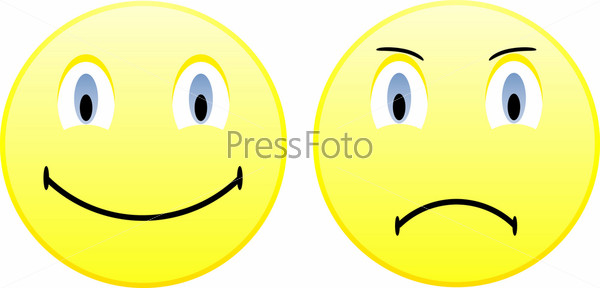 этапДеятельность учителяДеятельность уч-сяI Начало урока(2мин)Фонети- ческая и речевая разминка(3 мин)Активиз. лекс. и грамм. материала в речи(7 мин)II Основной этап(23 мин)Pause(1 мин)IIIЗаключи тельный этап(5 мин)Приветствие. Guten Tag! Ich bin froh euch wieder zu sehen. Wie geht's?Der wievielte ist heute?Welcher Wochentag ist heute?2. An der Tafel sind 2 Sprichwörter. Lesen wir sie. Welches gefällt euch am besten?“Morgen, morgen nur nicht heute.’’- sagen alle faulen Leute.  («Завтра, завтра, не сегодня» - все лентяи говорят.)Morgenstunde hat Gold im Munde. (Утренний час дарит золотом нас.)Ein der Sprichwörter  charakterisiert unseren Bekannten. 3. Seht, wir haben einige Fotos bekommen. Wessen Fotos sind das?       Слайд 1(на доске 2 фотографии Штрувельпетер, немецкого персонажа из сборника Г.Гофмана, с которым ученики знакомились на предыдущем уроке. Одна фотография неопрятного, а вторая опрятного Штрувельпетера ) Das ist Struwwelpeter. Welches Sprichwort passt zu ihm? Er will nicht mehr schmutzig bleiben. Was hat er heute am Morgen gemacht?                Слайд 2(Схема образования Perfekt на доске)4. Ja, ihr habt Recht. Und ihr? Was habt ihr selbst heute gemacht?1.-Ihr habt den Tag richtig begonnen und darum habt ihr genug Kräfte für Schule und Lernen. Und was macht ihr nach der Schule?(На доске коллаж с разными видами хобби и слова для опоры Fußballspielen, Hockey, Briefmarkensammeln…)  Новые слова выделены другим цветом  nähen, stricken.( Слайд  3)Gut. Seht euch bitte das Bild noch ein Mal an und sagt, worüber sprechen wir heute.Ja, stimmt. Und es ist sehr interessant ein Hobby zu haben.2.-Unsere Elke hat immer alle Hände voll zu tun. Sie langweilt nie. Macht eure Bücher auf der Seite 170 auf. Übung 5a. Seht euch das Bild an und sagt: Was macht das Mädchen alles gern?(Порядок слов)Eure Vermutungen können wir prüfen. Wir haben einen Auszug aus Elkes Brief. Aber zuerst einige neue Wörter. (Уч-ся получают карточки с новыми словами для снятия лексических трудностей во время чтения  письма). Arbeitet zu zweit. Wer kann sie am  schnellsten im Wörterbuch finden? Ihr habt 2 Minuten dafür. (Приложение 1)КarteSchön.3.-Hört bitte zu und lest den Auszug für euch hin.Habt ihr Recht? Hat Elke viele Hobbys?Die wissbegierige Nastja interessiert sich auch für Elkes Hobbys. Helft ihr,  beantwortet ihre Fragen!Danke. Gut gemacht. 4.-Sprechen wir weiter über Hobbys.Arbeitet wieder zu zweit. In der linken Spalte  sind einige Sätze, in der rechten Spalte müsst ihr die Sätze vollenden. Ist alles klar? (S.172-173 Übung 6)5.-Seid ihr müde?Jetzt spielen wir ein bisschen. Steht auf. Wir sehen, was ihr gern macht. Wer Fußball spielt  - stampft bitte.Wer Volleyball spielt  - klatscht in die Hände bitte. Wer tanzt gern – tanzt bitte.Wer musiziert gern – spielt Klavier bitte.Wer Fotos gern hat – fotografiert bitte.6.- Ich bin froh, dass ihr so aktiv seid und viele spanenden Hobbys habt. Machen wir  eine Blume «Mein Hobby». Aber zuerst besprecht bitte Hobbys in zwei Gruppen und schreibt eure Hobbys auf.На доске:Welche Gruppe hat mehr geschrieben? Solch eine schöne Blume haben wir!  Ich meine, dass Deutsch auch euer Hobby ist und ihr es gern lernt.Zu Hause macht bitte Übung 7 auf der Seite 173 schriftlich und im Arbeitsbuch Übung 4 auf der Seite 71-72.Was haben wir heute gemacht? Welche Wörter haben wir gelernt? Welche Zeit haben wir wiederholt?Welche neuen Hobbys möchtet ihr haben? Ist es interessant, Hobbys zu haben?Hat euch unsere Stunde Spaß gemacht?Ihr habt gut gearbeitet und bekommt solche  Noten.(Выставление и объяснение оценок)Wie ist eure Laune? Wählt ein Gesicht, das eure Laune widerspiegelt und klebt an die Tafel.(Приложение 3)Ich danke euch für die Arbeit. Auf Wiedersehen.Guten Tag! Danke, gut! (Toll!  Prima! Es geht!)Heute ist …Heute ist…Отчитывают пословицы.Проговаривают их хором за учителем.Переводят. Объясняют смысл. Выбирают понравившуюся. Das ist Struwwelpeter und ein hübscher Junge.Struwwelpeter ist faul.Первая пословица подходит для характеристики 1 фото.Er hat sich gewaschen. Отвечают, что сделал утром герой чтобы стать чистым и опрятным. Используют Perfekt.Ich habe mich gewaschen...Ich gehe tanzen. Ich sammle Briefmarken.Ich bastle. (называют занятия после школы)Wir sprechen über Hobby.Предполагают чем охотно занимается Эльке. Meiner Meinung nach…Ich bin der Meinung, dass… В прах находят незнакомые слова в словаре. Проговаривают слова хором за учителем и переводят.Слушают текст и читают про себя. Отвечают на вопросы по очереди. (S.172 , Ủb. 5 d)Работают в парах, дополняют предложения по содержанию текста.Топают, кто любит футбол, хлопают, кто любит волейбол  и т.д. имитируют другие действия.В группах обсуждают, на лепестках записывают хобби и  по очереди выходят и прикрепляют их.(1команда – голубые лепестки, 2 - розовые)(Приложение 2)Ja.Записывают домашнее задание.Отвечают на вопросы.Ja/nein.Выбирают смайлик, отображающий настроение и крепят на доску.sich langweilenübenregelmäßigtunalle Hände voll zu tun habenstrickennähenalles schaffengehören zuAngst haben vorder Vormittagder Nachmittagsonst